STRANDTOWN 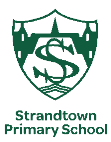 SCHOOL YEAR 2016 – 2017AUTUMN TERMFirst Day of Term				Wednesday 31 August 2016 at 8.50amHalf Term Holiday				Finishing Friday 28 October 2016 Half Term commences 			Monday 31 October – Friday 4 November 2016School Development Day	(staff only)	Monday 7 November 2016       			Returning to school on Tuesday 8 November 2016 at 8.50am			Last Day of Term				Tuesday 20 December 2016				School will finish at 12.30pm and resume on Thursday 5 January 2017SPRING TERMSchool Development Day (staff only)	Wednesday 4 January 2017First Day of Term				Thursday 5 January 2017 at 8.50amHalf Term 					Thursday 16 and Friday 17 February 2017School Development Day (staff only)	Monday 20 February 2017Returning to school on Tuesday 21 February 2017 at 8.50amSchool Development Day (staff only)	Friday 17 March 2017Last Day of Term				Friday 7 April 2017 finish at 12.30pmSUMMER TERMFirst Day of Term				Monday 24 April 2017 at 8.50amBank Holiday					Monday 1 May 2017Bank Holiday	 and School Development Day (staff only)	Monday 29 May 2017Last Day of Term				Friday 30 June 2017 finishing at 12.30pm